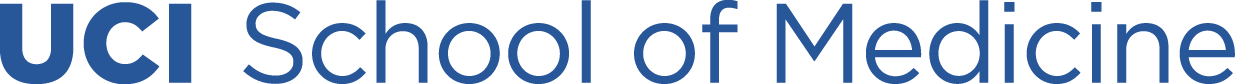 Phone: 949-824-0272     E-mail: MedAcademy@uci.edu UCI MedAcademyTeacher/School Counselor Recommendation FormApplicant’s Name: 								Date: 				(Please print legibly.)Name of School Attending: 											Applicant: Please ask your teacher or school counselor to complete this form and send it directly to us at MedAcademy@uci.edu. The completed form must be sent from a teacher or counselor’s school-sponsored email account by the application deadline in order for your application to be considered complete.Dear Evaluator:Please evaluate the above applicant in relation to other students at the same level of learning.How well do you know this applicant?  (Please include length of time and your association.)Outstanding=top 10%   Good=top 25%    Average=50%    Poor=bottom 10%Other comments or concerns (attach additional pages if needed):Overall recommendation:    Strongly recommend _____  Recommend _____  Do not recommend _____Name of Evaluator (Please print legibly): 									Signature: 									  Date: 				Evaluator’s e-mail address: 							  Phone: 			School Name: 													School Address: 												Please E-mail this completed form to: MedAcademy@uci.eduPlease note: This student evaluation form must be sent from a teacher or counselor’s school-sponsored email account by the application deadline in order to complete the student’s application.Additional information is available on our website: http://www.meded.uci.edu/medical-academy/Rating of CharacteristicsOutstandingGoodAveragePoorNo opinionMotivationDedicationReliabilitySelf-ConfidenceMaturityWritten ExpressionCommunicationInterpersonal RelationshipsIntelligenceLeadership Capability